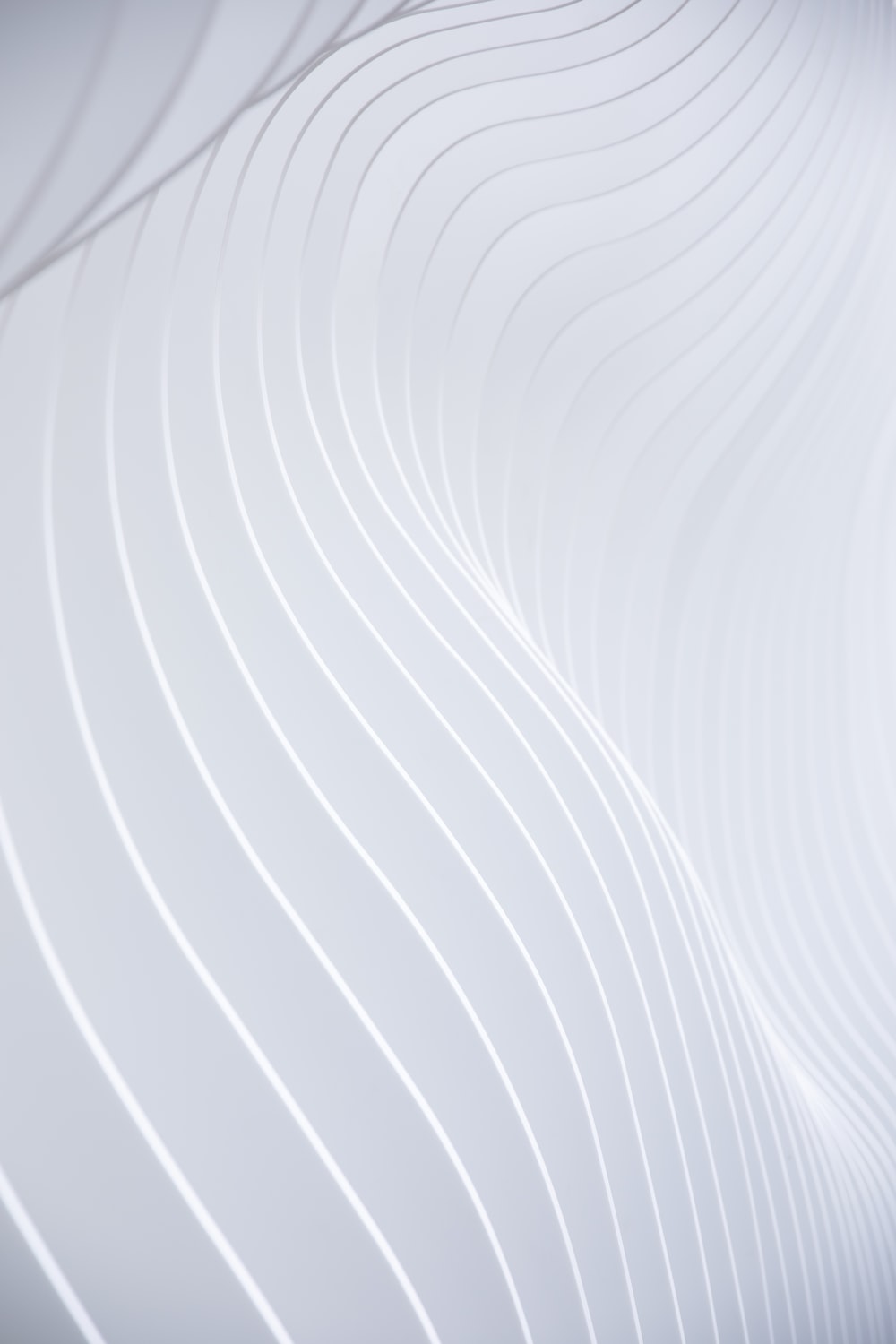 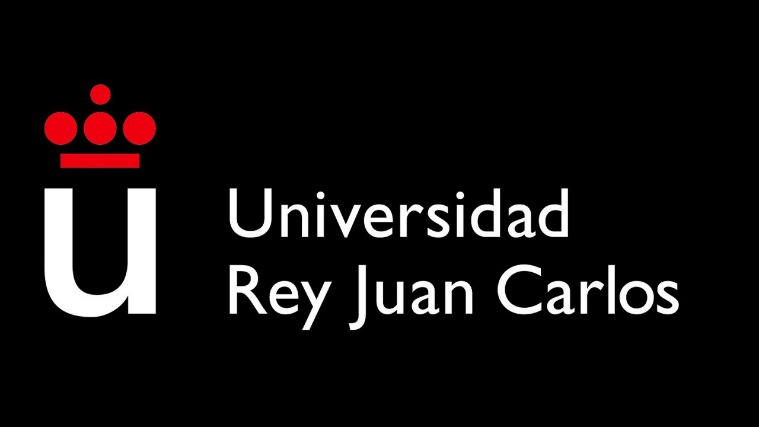 Ejercicios del área de Psicología Básica en la prueba ECOE del Grado en Psicología (2018-2022)Grado en PsicologíaFacultad de Ciencias de la SaludAutoras/es:Sara Olavarrieta GómezLaura María Fernández MéndezAlberto Carpio MorenoSara de Rivas HermosillaMaría del Carmen Martín-Buro García de DionisioDepositado en BURJC Digital(CC-BY-SA 4.0) 2023. Ejercicios de la prueba ECOE del área de Psicología Básica (2018-2022)Sara Olavarrieta, Sara de Rivas, Laura M. Fernández, Alberto Carpio y María del Carmen Martín-BuroAlgunos derechos reservados Esta obra está bajo Licencia Creative Commons Atribución-CompartirIgual 4.0 InternacionalÍndicePresentación	p.3Ejercicios del curso 2018-19	p.4Sara Olavarrieta Gómez, Sara de Rivas Hermosilla y María del Carmen Martín-Buro García de DionisioEjercicios del curso 2019-20	p.7Sara Olavarrieta Gómez y María del Carmen Martín-Buro García de DionisioEjercicios del curso 2020-21	p.12Laura M. Fernández Méndez, Sara Olavarrieta Gómez y María del Carmen Martín-Buro García de DionisioEjercicios del curso 2021-22	p.16Laura M. Fernández Méndez, Sara Olavarrieta Gómez, Alberto Carpio Moreno y María del Carmen Martín-Buro García de DionisioSoluciones 	p.18Curso 18-19 	p.18Curso 19-20 	p.19Curso 20-21 	p.21Curso 21-22 	p.23PresentaciónLa Universidad Rey Juan Carlos ha sido pionera en la implantación de la prueba ECOE (Evaluación de Competencias Objetiva y Estructurada) como forma de evaluación final para el Grado en Psicología en España. Esta metodología se ha aplicado con éxito durante varios años en diversas titulaciones de la Facultad de Ciencias de la Salud y tiene como objetivo evaluar objetivamente la capacidad del estudiantado para aplicar las competencias adquiridas durante el Grado. La evaluación se compone de varios puestos que cubren cada una de las áreas de conocimiento de la Psicología. Cada puesto puede estar compuesto por uno o varios ejercicios en los que el estudiantado se enfrenta a problemas prácticos. En el caso del área de la Psicología Básica, estos ejercicios persiguen evaluar su capacidad para aplicar sus conocimientos sobre los procesos psicológicos básicos (aprendizaje, memoria, atención, lenguaje…). Además, dado el enfoque experimental del área, también se plantea el abordaje funcional de datos y paradigmas relacionados con diversos procesos cognitivos, susceptibles de ser trasladados a situaciones prácticas específicas.Este documento recopila los ejercicios con soluciones del puesto del área de Psicología Básica utilizados en las pruebas ECOE durante los cursos 2018-19, 2019-20, 2020-21 y 2021-22. Si tienes alguna duda sobre el contenido o deseas sugerir mejoras, por favor, envía un correo a carmen.martinburo@urjc.es. Ejercicios del curso 2018-19Sara Olavarrieta Gómez, Sara de Rivas Hermosilla y María del Carmen Martín-Buro García de DionisioEn este ejercicio se presenta un fragmento de una entrevista clínica. Lee con atención porque, a continuación, tendrás que responder a cuatro preguntas tipo test sobre procesos psicológicos básicos que se plantean en el caso. En estas preguntas, debes marcar una sola opción ya que solo una alternativa es correcta. CASO PRÁCTICORamón es un profesional de 47 años que presenta un historial de 9 años con dificultades para iniciar y mantener el sueño. TERAPEUTA (T): Buenos días, Ramón. Mi nombre es Ana y voy a ser tu psicóloga. Cuéntame, ¿en qué te puedo ayudar?PACIENTE (P): Hola Ana. Estoy desesperado. Ya no sé qué hacer… Llevo 9 años sin pegar ojo, no duermo nada, nada, nada…. Y cada vez voy a peor. ¡Lo he intentado todo! Y nada me funciona. T: De acuerdo. Te voy a hacer algunas preguntas para poder tener más claro qué es lo que te ocurre. Explícame cómo es una noche normal en tu casa, desde el momento de la cena.P: Pues en casa cenamos sobre las 9h. Después, me pongo a ver la TV hasta las 12h que me voy a la cama. Ahí empieza la tortura… en realidad empieza antes, cuando pienso que me tengo que ir, porque sé que no voy a dormir. El caso es que, mientras veo la tele y me distraigo, me siento cansado, pero es meterme en la cama y los ojos como platos. T: Y, ¿qué ocurre entonces?P: Pues que intento acomodarme, doy vueltas y vueltas, tratando de encontrar una postura cómoda y, nada, no me duermo. Empiezo a ponerme muy nervioso y a pensar en todas las cosas que tengo que hacer al día siguiente, en el tiempo que me queda para despertarme y que todo va a ser horrible. Al final, me duermo, pero no profundamente, me despierto mil veces por la noche y me angustio mucho. Y así todas las noches.T: Me has dicho que esto ocurre desde hace 9 años. ¿Recuerdas cómo empezó?P: Sí claro, todo empezó cuando la crisis. Las cosas empezaron a ir regular en el trabajo y tuve unos conflictos con mis supervisores. Esa situación era muy estresante para mí y no sabía cómo resolverla, me llevaba los problemas a la cama y pasaba noches enteras muy nervioso pensando que me iban a despedir.T: De acuerdo. Corrígeme si me equivoco. Me estás diciendo que ir a la cama, que antes era un momento placentero, se ha convertido en un momento horrible. Y que todo esto tiene su origen en una temporada de mucho estrés, en la que, en lugar de dormir, pasabas la noche en vela muy nervioso por tus problemas y preocupaciones.P: Correcto. Es ver mi cama y echarme a temblar. ¡Fíjate!, lo curioso es que, en las vacaciones, cuando voy a un hotel, ¡duermo mejor! En mi cama escucho cualquier ruido que hacen los vecinos, es horrible. Cualquier lucecita me molesta, ¡hasta el piloto de la máquina de afeitar que está en el baño! Es que me meto en la cama y cuando ya empiezo a notar que tengo los ojos como platos… mal vamos. Además, al día siguiente, noto que tengo muchos fallos de memoria: nunca sé dónde he dejado las llaves, el monedero… ¡el otro día no encontraba mi coche!T: Entonces me estás diciendo que te fijas en muchas cosas que van a ser una amenaza para tu sueño. P: Exacto.PREGUNTASA continuación, se presentarán una serie de preguntas sobre el caso que acabas de leer. Serán preguntas tipo test de tres alternativas y deberás seleccionar la respuesta correcta. Solo debes marcar una alternativa.¿Qué tipo de condicionamiento se ha producido para desarrollar el miedo al momento de irse a dormir? Condicionamiento clásico inhibitorio aversivoCondicionamiento clásico excitatorio aversivoCondicionamiento operante: reforzamiento negativoPor las asociaciones que se han creado durante el proceso de condicionamiento, ¿en qué tipo de estímulo se ha convertido el dormitorio (cama, habitación)? Estímulo condicionadoEstímulo incondicionadoEstímulo neutroLa angustia y los nervios se iniciaron como respuesta a una situación puntual muy estresante; sin embargo, ahora continúan asociados al momento de dormir. Tras el proceso de aprendizaje, la angustia y el miedo se han convertido en:El estímulo incondicionadoLa respuesta incondicionadaLa respuesta condicionada¿Qué tipo de función cognitiva provoca el excesivo procesamiento de los estímulos relacionados con el insomnio? Atención selectivaMemoria sensorialAtención divididaPREGUNTA DE RESERVALos fallos de memoria de Ramón por no dormir (“nunca sé dónde he dejado las llaves, el monedero… ¡el otro día no encontraba mi coche!”) se deben a un mal funcionamiento de la:Memoria semánticaMemoria episódicaMemoria procedimentalEjercicios del curso 2019-20Sara Olavarrieta Gómez y María del Carmen Martín-Buro García de DionisioEn este ejercicio se presenta un fragmento de una entrevista clínica. Lee con atención porque, a continuación, tendrás que responder a seis preguntas tipo test sobre procesos psicológicos básicos que se plantean en el caso. En estas preguntas, debes marcar una sola opción ya que solo una alternativa es correcta. CASO PRÁCTICOTeresa es una mujer de 52 años derivada de oncología por un cuadro secundario a la quimioterapia.TERAPEUTA (T): Buenos días, Teresa. Soy Juan, tu psicooncólogo, ¿en qué te puedo ayudar?PACIENTE (P): Hola Juan. Como sabes estoy pasando por un tratamiento de quimioterapia y, como si no fuera suficiente, ahora tengo problemas con la comida. T: Bien. Explícame cuáles son esos problemas.P: Para empezar, no tengo nada de apetito y, claro, he perdido mucho peso en el último mes. No sé por qué, ahora me dan asco alimentos que antes me gustaban. Me esfuerzo mucho por comer porque sé que es bueno para mí, pero no puedo evitar sentir náuseas ante la comida… a veces como un poco pero no me termino el plato, y otras directamente me salto la comida.T: Entiendo, ¿está afectando todo esto a tu tratamiento médico?P: Creo que sí, porque no soporto las náuseas. Casi siempre he tenido vómitos después del tratamiento, y, en mi última visita al hospital, sentí náuseas ¡incluso antes del tratamiento!... cuando el autobús se estaba acercando a la parada del hospital. Desde ese día, he cancelado algunas citas y he faltado a algunas sesiones de tratamiento.T: De acuerdo, Teresa, y dime, ¿has notado cambios en algún otro aspecto de tu vida?P: ¡Uff, sí! Tengo problemas de concentración y olvidos frecuentes, especialmente de nombres de personas que acabo de conocer, citas importantes, dónde dejo las llaves, dinero, teléfono… Pero lo que más le preocupa es que el otro día me desorienté en el supermercado, no sabía hacia dónde ir ni dónde estaba… lo pasé fatal.T: De acuerdo Teresa, vamos a ir evaluando y trabajando todo esto que me cuentas.PREGUNTASA continuación, se presentarán una serie de preguntas sobre el caso que acabas de leer. Serán preguntas tipo test de tres alternativas y deberás seleccionar la respuesta correcta. Solo debes marcar una alternativa.NOTA: Esta prueba estuvo compuesta por seis preguntas. Algunas de estas preguntas se seleccionaron aleatoriamente de un banco de preguntas con versiones paralelas. En este documento se presenta el banco completo de preguntas.  ¿Qué tipo de condicionamiento se ha producido para que la náusea se desencadene antes de llegar al hospital?  Condicionamiento clásico inhibitorio aversivoCondicionamiento clásico excitatorio aversivoCondicionamiento operante: reforzamiento negativoVersión 2A: ¿Qué tipo de condicionamiento está manteniendo la baja adherencia al tratamiento?Condicionamiento operante: reforzamiento negativoCondicionamiento operante: castigo positivoCondicionamiento clásico inhibitorio aversiveVersión 2B: ¿Qué tipo de condicionamiento ha provocado la pérdida de peso?Condicionamiento operante: reforzamiento negativoCondicionamiento operante: castigo positivoCondicionamiento clásico inhibitorio aversivoVersión 3A: El comportamiento de no terminar el plato tras iniciar la ingesta es una:Respuesta condicionadaConducta de evitaciónConducta de escapeVersión 3B: El comportamiento de saltarse directamente la comida para no sufrir náuseas es una: Conducta de escapeConducta de evitaciónRespuesta condicionadaVersión 4A: Inicialmente la náusea y el vómito estaban causadas por la quimioterapia, sin embargo, ahora aparecen incluso antes de recibir el tratamiento. Tras el proceso de aprendizaje en el que se ha asociado al contexto hospitalario, la náusea y el vómito se han convertido en:El estímulo incondicionadoLa respuesta incondicionadaLa respuesta condicionadaVersión 4B: Inicialmente la náusea y el vómito estaban causadas por la quimioterapia, sin embargo, ahora aparecen incluso antes de recibir el tratamiento asociado al contexto hospitalario. Tras el proceso de aprendizaje, el contexto hospitalario se ha convertido en:El estímulo incondicionadoEl estímulo condicionadoLa respuesta condicionadaVersión 4C: Antes del proceso de aprendizaje, las náuseas y el vómito se producen de forma natural por la quimioterapia para cualquier individuo de la especie. En términos de los procesos básicos de aprendizaje, la náusea y el vómito se consideran:El estímulo incondicionadoLa respuesta incondicionadaLa respuesta condicionadaVersión 5A: La paciente dice tener problemas para saber dónde ha dejado los objetos (llaves, móvil…) y que un día incluso se desorientó en el supermercado ¿qué sistema de memoria parece tener afectado? Memoria episódicaMemoria semánticaMemoria procedimentalVersión 5B: La paciente parece tener dificultades para recordar el nombre de personas que acaba de conocer o citas importantes. Un día incluso se desorientó en el supermercado, ¿qué sistema de memoria parece tener afectado? Memoria semánticaMemoria episódicaMemoria procedimental La paciente no entiende por qué siente náuseas ante alimentos que antes sí le gustaban. ¿Qué tipo de conocimiento constituye la respuesta de aversión a los alimentos que ha desarrollado? ImplícitoExplícitoSemánticoPREGUNTA DE RESERVADesde el principio y de forma natural, el tratamiento de quimioterapia provocaba náuseas, ¿qué tipo de estímulo de estímulo es?Estímulo neutroEstímulo condicionadoEstímulo incondicionadoEjercicios del curso 2020-21Laura M. Fernández Méndez, Sara Olavarrieta Gómez y María del Carmen Martín-Buro García de DionisioEn este ejercicio se presenta un fragmento de una entrevista clínica. Lee con atención porque, a continuación, tendrás que responder a cinco preguntas tipo test sobre procesos psicológicos básicos que se plantean en el caso. En estas preguntas, debes marcar una sola opción ya que solo una alternativa es correcta. CASO PRÁCTICOEsteban es un hombre de 42 años que acude a consulta por estrés laboral. TERAPEUTA (T): Buenos días, Esteban. Soy Lucía, tu psicóloga, ¿en qué te puedo ayudar? PACIENTE (P): Hola Lucía. Estoy bastante angustiado con el trabajo y ya no puedo más, estoy al límite. Tengo muchos problemas y, además, me está afectando no solo en el trabajo sino también en mi vida fuera del trabajo. T: Bien. Cuéntame qué pasa o qué ha cambiado en el trabajo.P: Llevo 10 años trabajando en una zapatería y todo iba muy bien hasta que mi jefe se jubiló y dejó la tienda a cargo de su hijo. No terminamos de encajar… la primera semana me gritó hasta en tres ocasiones, y la semana siguiente, las broncas eran casi a diario. Ahora, ya no sé ni por qué se va a enfadar, cualquier cosa le molesta... pero lo peor es que en otros momentos, lo mismo por lo que se ha enfadado ¡le parece bien! Esto hace que cada día sea un infierno cuando antes me encantaba mi trabajo. Ya no disfruto, estoy siempre en un estado de tensión, angustiado. Incluso fuera de la tienda, al pensar que ese día tengo que trabajar, me levanto con palpitaciones y sudoración.T: Entiendo, ¿hay algún momento en que estés trabajando y no tengas esa sensación?P: Únicamente cuando estoy atendiendo a un cliente, ahí sé que nunca me va a interrumpir ni a gritar por respeto al cliente. Cuando voy al servicio o estoy en la pausa de la comida también estoy tranquilo. Al final me invento excusas para ir más al servicio y poder descansar un poco…T: Bien Esteban, me decías al principio que también has notado que te estaba afectando fuera del trabajo, ¿en qué sentido? P: Sobre todo con mi pareja. Al principio me escuchaba pacientemente pero ahora me recrimina que no le plante cara, al final he terminado por no hablar de ello… Además, me cuesta conciliar el sueño y estoy más despistado, ayer mismo se me olvidó que había quedado con un amigo para tomar algo. También me doy cuenta de que me están hablando y no puedo atender a lo que me están diciendo, me distraigo con cualquier cosa, sólo puedo pensar en esta situación. Y vas a más, y esto me preocupa mucho, a veces siento que no puedo controlarme, digo o hago cosas que antes no hubiera hecho ni de broma...T: De acuerdo Esteban, vamos a evaluarte con una prueba llamada tarea Stroop (ver imagen de la tarea más abajo). Resultados (puntuaciones directas):  Palabras: 100Colores: 75Palabra-color: 20Interferencia: -22,86. (Rendimiento inferior a los datos normativos para su edad)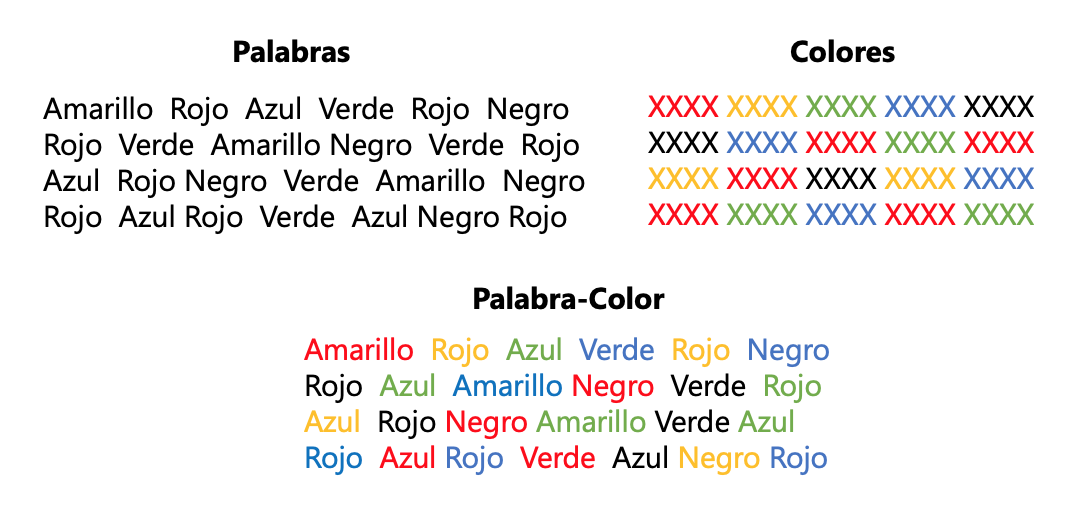 PREGUNTASA continuación, se presentarán una serie de preguntas sobre el caso que acabas de leer. Serán preguntas tipo test de tres alternativas y deberás seleccionar la respuesta correcta. Solo debes marcar una alternativa.Esteban refiere estar más tranquilo cuando está atendiendo a un cliente, ¿qué tipo de condicionamiento está relacionado con este sentimiento? Condicionamiento clásico excitatorio aversivo Condicionamiento clásico inhibitorio apetitivoCondicionamiento clásico inhibitorio aversivoEsteban comenta que está más despistado, ayer mismo refiere haberse olvidado de una cita con un amigo. ¿Qué tipo de memoria estaría implicada en este olvido?  Memoria semánticaMemoria procedimentalMemoria episódicaEn algunas ocasiones, Esteban no puede atender a lo que le están diciendo porque está continuamente pensando en el trabajo ¿Qué tipo de atención estaría implicada en este problema?  Atención selectivaAtención sostenidaAtención dividida¿Qué aspecto del contexto de Esteban podría llegar a provocar indefensión aprendida? La seguridad que experimenta cuando está con los clientes.No poder predecir si su jefe se va a enfadar o le va a felicitar por su conducta.La posibilidad de inventarse excusas para ir al servicio y descansar un poco.En la tarea Stroop, el rendimiento de Esteban es inferior a lo esperado. Según el caso descrito, ¿qué estaría explicando este rendimiento?: Que no pueda inhibir pensamientos y/o conductas.Que no pueda conciliar el sueñoQue tenga pensamientos negativos sobre el trabajoPREGUNTAS DE RESERVAEl pensar que tiene que ir a trabajar le provoca a Esteban sudoración y palpitaciones, ¿qué tipo de respuesta constituye la sudoración y las palpitaciones?Respuesta condicionadaRespuesta incondicionadaRespuesta operanteEsteban se inventa excusas para poder ir al servicio y poder descansar un poco, ¿qué tipo de condicionamiento está provocando está conducta? Condicionamiento operante: castigo negativoCondicionamiento operante: reforzamiento positivoCondicionamiento operante: reforzamiento negativoEjercicios del curso 2021-22Laura M. Fernández Méndez, Sara Olavarrieta Gómez, Alberto Carpio Moreno y María del Carmen Martín-Buro García de DionisioEl puesto está compuesto por dos ejercicios:Descripción del Ejercicio 1 – Caso prácticoConsiste en resolver tres preguntas tipo test sobre un caso práctico en el que se describe una situación en la que hay que identificar principios y fenómenos de Aprendizaje y/o procesos cognitivos. Descripción del Ejercicio 2 – Paradigma experimentalConsiste en resolver tres preguntas tipo test sobre una situación en la que se utiliza un paradigma experimental propio de la Psicología Básica en la que hay que identificar qué procesos cognitivos se están manipulando (Percepción, Atención, Lenguaje, Memoria, Pensamiento, Motivación y Emoción) y qué efectos o fenómenos propios de ese experimento se han obtenido como resultado. EJERCICIO 1. CASO PRÁCTICOEn este ejercicio se presenta un fragmento de una entrevista clínica. Mario es un adolescente de 17 años que acude a consulta por miedo a hablar en público. TERAPEUTA (T): Hola Mario. Soy Olga, tu psicóloga, ¿en qué te puedo ayudar? PACIENTE (P): Hola Olga. Pues estoy muy preocupado, estoy en 2º de bachillerato y estoy fatal. T: Cuéntame, ¿qué te preocupa?P: Pues mi problema principal es que cada vez que tengo que exponer delante de la clase, no sé qué me pasa, no puedo pensar, no me salen las palabras y lo paso mal. Hacemos muchos trabajos en grupo que luego exponemos y... uffff! T: ¿Cómo solventas actualmente la situación?P: Pues cuando el trabajo es en grupo, si los profesores me lo permiten, suelo hablar con mis compañeros para que sean ellos quienes expongan, aunque yo tenga que trabajar mucho más en otras partes. Si algún profesor me fuerza un poco, al final me ve tan mal que termina por ablandarse y me libro de hacerlo.T: ¿Qué pasó la última vez que te enfrentaste a la situación?P: El profesor no me dejó alternativa, o presentaba mi parte del trabajo o suspendía. Los días anteriores intenté prepararlo mucho. Cuando estaba presentando la persona anterior a mí, empecé a sudar y a sentir taquicardia. Cuando me tocó a mí, salí corriendo de clase a esconderme en los baños. Allí, después de unos minutos, me sentí mucho mejor y luego vinieron mis amigos a apoyarme. Pasados unos meses de terapia, Mario fue capaz de exponer en clase sin tener ansiedad y mejoró sus notas. Sin embargo, volvió a los meses. Al empezar la universidad, el imaginarse exponiendo delante de otras personas a las que casi no conocía empezaba a crearle malestar.PREGUNTAS EJERCICIO 1A continuación, se presentarán una serie de preguntas sobre el caso que acabas de leer. Serán preguntas tipo test de tres alternativas y deberás seleccionar la respuesta correcta. Solo debes marcar una alternativa.En diversas situaciones, Mario intenta por todos los medios no exponer en clase, ¿qué tipo de condicionamiento está manteniendo esta conducta? Reforzamiento negativoReforzamiento positivoOmisiónSegún el texto, la realización de la conducta de salir corriendo y esconderse en el baño tiene una consecuencia apetitiva, indica cuál es:El apoyo de sus amigosLa reducción del nerviosismoNo exponer en claseEl aumento del malestar asociado al pensamiento de exponer en clase en la universidad sería un ejemplo de:Readquisición ExtinciónRecuperación espontáneaPREGUNTA DE RESERVALa idea de tener que exponer en clase, que provoca en Mario nerviosismo, bloqueos y sudoración (entre otras), constituye un:Estímulo discriminativoEstímulo condicionadoEstímulo neutroEJERCICIO 2. PARADIGMA EXPERIMENTALEste ejercicio consiste en resolver tres preguntas sobre una situación en la que se han aplicado dos paradigmas experimentales para evaluar algunos procesos/mecanismos cognitivos. Lee el caso despacio y con atención.En el contexto de selección para un puesto de vigilante de seguridad se han realizado dos pruebas:PRUEBA 1 (2 preguntas): Tarea experimental con tres condiciones. La instrucción que recibieron los candidatos fue la siguiente: “En esta tarea debes mirar al centro de la pantalla todo el tiempo, con independencia de los estímulos que vayan apareciendo. Por favor, evita mover los ojos durante la tarea. Tu objetivo es responder a la localización del asterisco (*). Es decir, debes indicar lo más rápidamente posible si el asterisco aparece a la izquierda o a la derecha de la pantalla”. Los candidatos debían pulsar una tecla para indicar su respuesta para registrar su tiempo de reacción. En la imagen adjunta puedes observar un ejemplo de ensayo presentado en cada una de las condiciones. 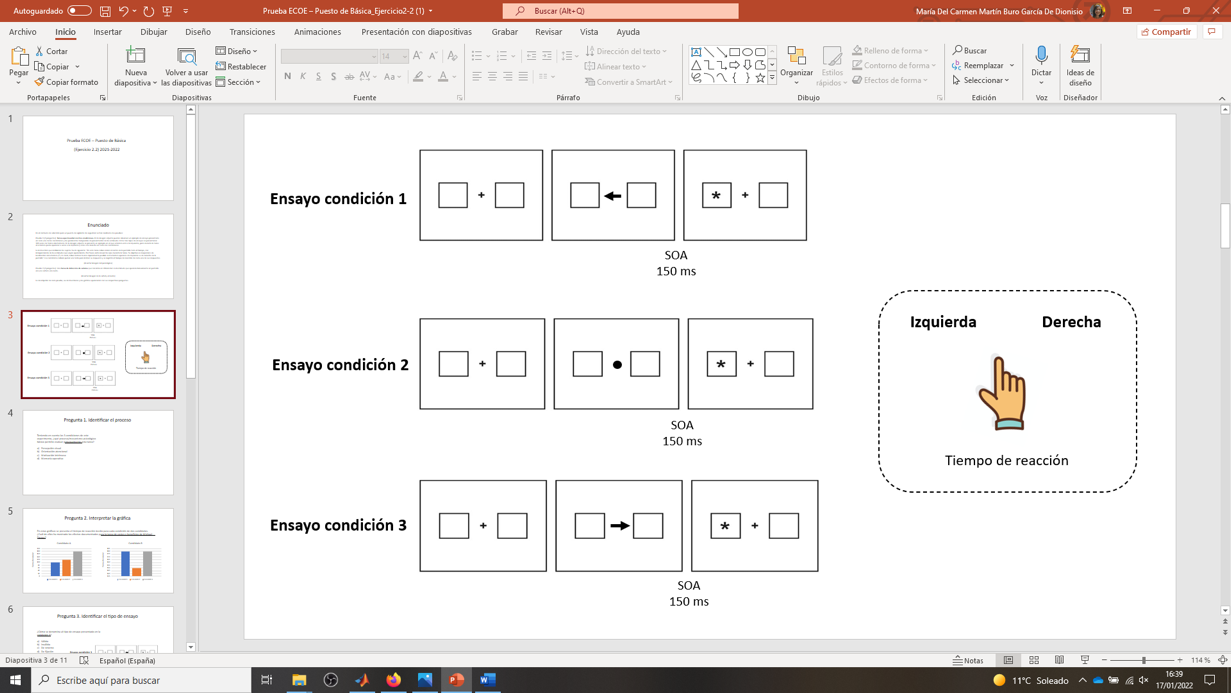 PRUEBA 2 (1 pregunta): Tarea de detección de señales. Para valorar la discriminabilidad de los candidatos se les pidió que indicaran si el estímulo que aparecía brevemente en la pantalla era una señal o era ruido.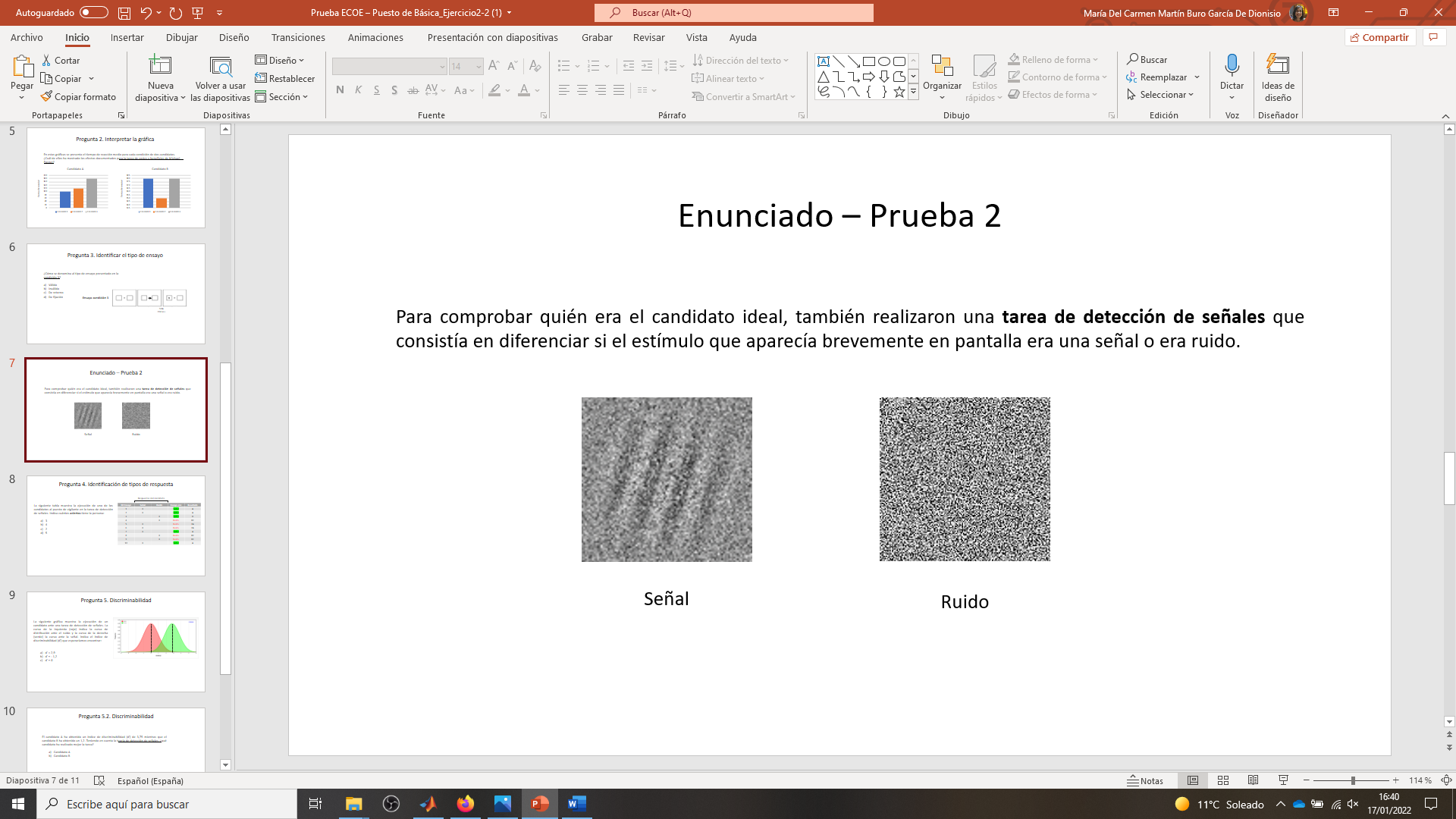 PREGUNTAS EJERCICIO 2A continuación, se presentarán una serie de preguntas sobre el caso que acabas de leer. Serán preguntas tipo test de tres o cuatro alternativas y deberás seleccionar la respuesta correcta. Solo debes marcar una alternativa.PRUEBA 1. Teniendo en cuenta las tres condiciones de este experimento, ¿qué proceso/mecanismo psicológico básico permite evaluar principalmente esta tarea? Percepción visualOrientación atencionalMotivación intrínsecaMemoria operativaPRUEBA 1. En estas gráficas se presenta el tiempo de reacción medio (milisegundos) de dos candidatos en cada condición. ¿Cuál de ellos ha mostrado los efectos documentados para la tarea de costes y beneficios de Michael Posner? Candidato XCandidato ZAmbos candidatos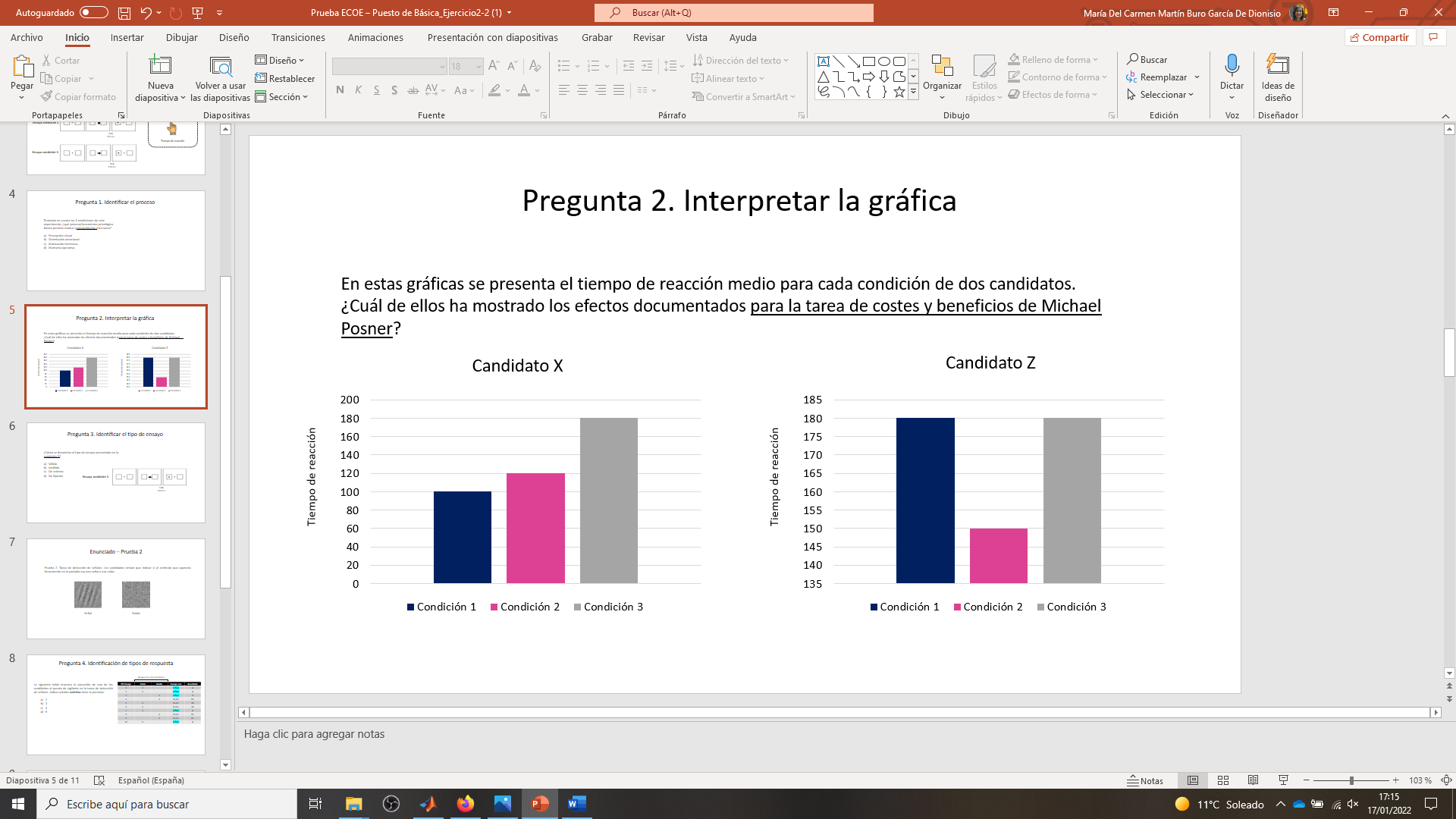 PRUEBA 2. A continuación, se presentan los índices de discriminabilidad (d’) de tres candidatos que han realizado la prueba de detección se señales. Si extrapoláramos su rendimiento al puesto de vigilante de seguridad, ¿qué candidato sería el más adecuado para el puesto? Candidato X, índice d’ = 0Candidato Y, índice d’ = 3,5Candidato Z, índice d’ = -1,2PREGUNTA DE RESERVASobre la PRUEBA 2. Una persona ha tenido la siguiente respuesta correcta: Ha contestado “Ruido” ante un estímulo que objetivamente era “Ruido”. ¿Cómo se denomina a este tipo de respuesta en una tarea de detección de señales?AciertoOmisión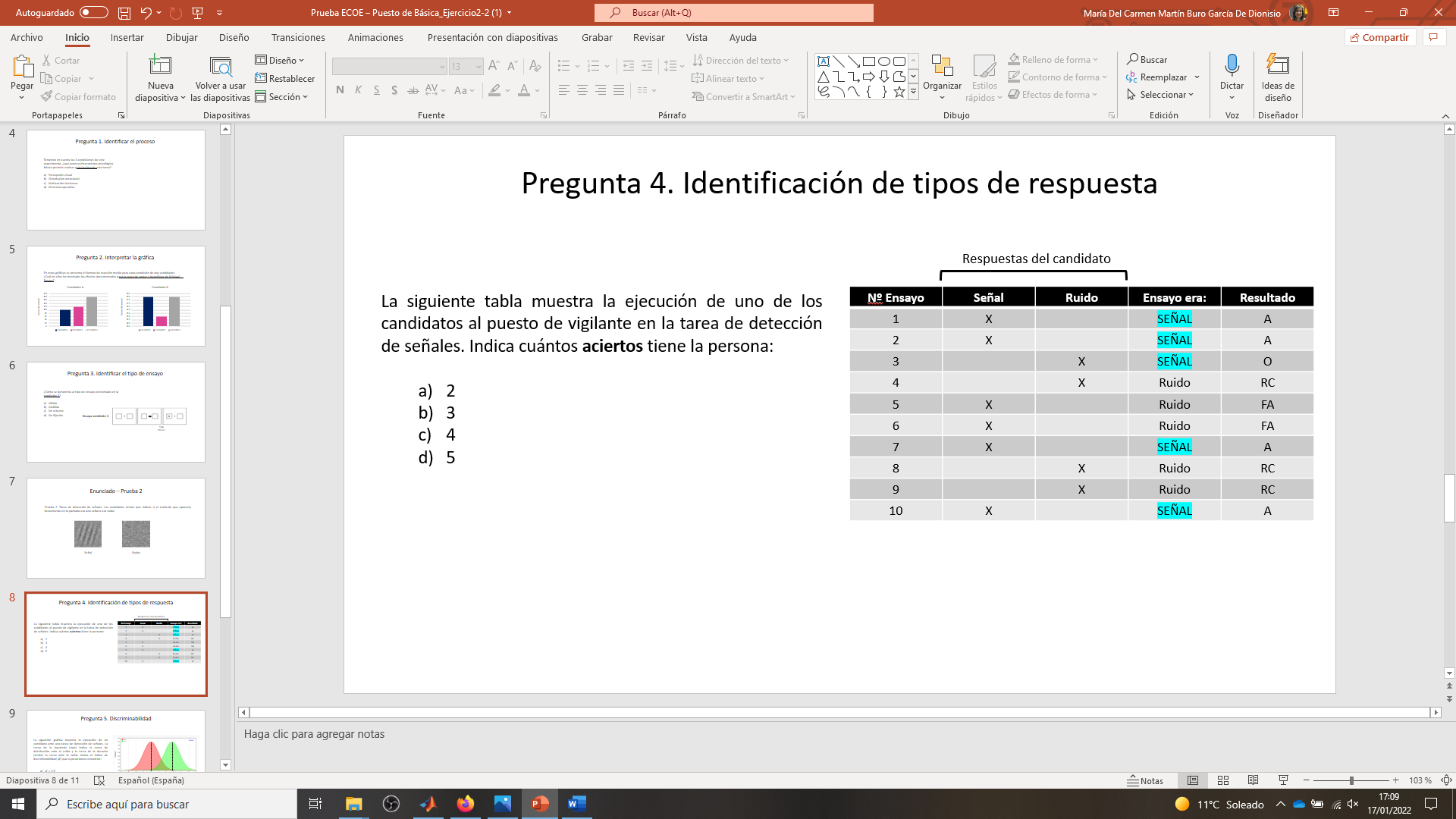 Rechazo correctoSoluciones curso 2018-19¿Qué tipo de condicionamiento se ha producido para desarrollar el miedo al momento de irse a dormir? Condicionamiento clásico inhibitorio aversivoCondicionamiento clásico excitatorio aversivoCondicionamiento operante: reforzamiento negativoPor las asociaciones que se han creado durante el proceso de condicionamiento, ¿en qué tipo de estímulo se ha convertido el dormitorio (cama, habitación)? Estímulo condicionadoEstímulo incondicionadoEstímulo neutroLa angustia y los nervios se iniciaron como respuesta a una situación puntual muy estresante; sin embargo, ahora continúan asociados al momento de dormir. Tras el proceso de aprendizaje, la angustia y el miedo se han convertido en:El estímulo incondicionadoLa respuesta incondicionadaLa respuesta condicionada¿Qué tipo de función cognitiva provoca el excesivo procesamiento de los estímulos relacionados con el insomnio? Atención selectivaMemoria sensorialAtención divididaPREGUNTA DE RESERVALos fallos de memoria de Ramón por no dormir (“nunca sé dónde he dejado las llaves, el monedero… ¡el otro día no encontraba mi coche!”) se deben a un mal funcionamiento de la:Memoria semánticaMemoria episódicaMemoria procedimentalSoluciones curso 2019-20¿Qué tipo de condicionamiento se ha producido para que la náusea se desencadene antes de llegar al hospital?  Condicionamiento clásico inhibitorio aversivoCondicionamiento clásico excitatorio aversivoCondicionamiento operante: reforzamiento negativoVersión 2A: ¿Qué tipo de condicionamiento está manteniendo la baja adherencia al tratamiento?Condicionamiento operante: reforzamiento negativoCondicionamiento operante: castigo positivoCondicionamiento clásico inhibitorio aversiveVersión 2B: ¿Qué tipo de condicionamiento ha provocado la pérdida de peso?Condicionamiento operante: reforzamiento negativoCondicionamiento operante: castigo positivoCondicionamiento clásico inhibitorio aversivoVersión 3A: El comportamiento de no terminar el plato tras iniciar la ingesta es una:Respuesta condicionadaConducta de evitaciónConducta de escapeVersión 3B: El comportamiento de saltarse directamente la comida para no sufrir náuseas es una: Conducta de escapeConducta de evitaciónRespuesta condicionadaVersión 4A: Inicialmente la náusea y el vómito estaban causadas por la quimioterapia, sin embargo, ahora aparecen incluso antes de recibir el tratamiento. Tras el proceso de aprendizaje en el que se ha asociado al contexto hospitalario, la náusea y el vómito se han convertido en:El estímulo incondicionadoLa respuesta incondicionadaLa respuesta condicionadaVersión 4B: Inicialmente la náusea y el vómito estaban causadas por la quimioterapia, sin embargo, ahora aparecen incluso antes de recibir el tratamiento asociado al contexto hospitalario. Tras el proceso de aprendizaje, el contexto hospitalario se ha convertido en:El estímulo incondicionadoEl estímulo condicionadoLa respuesta condicionadaVersión 4C: Antes del proceso de aprendizaje, las náuseas y el vómito se producen de forma natural por la quimioterapia para cualquier individuo de la especie. En términos de los procesos básicos de aprendizaje, la náusea y el vómito se consideran:El estímulo incondicionadoLa respuesta incondicionadaLa respuesta condicionadaVersión 5A: La paciente dice tener problemas para saber dónde ha dejado los objetos (llaves, móvil…) y que un día incluso se desorientó en el supermercado ¿qué sistema de memoria parece tener afectado? Memoria episódicaMemoria semánticaMemoria procedimentalVersión 5B: La paciente parece tener dificultades para recordar el nombre de personas que acaba de conocer o citas importantes. Un día incluso se desorientó en el supermercado, ¿qué sistema de memoria parece tener afectado? Memoria semánticaMemoria episódicaMemoria procedimental La paciente no entiende por qué siente náuseas ante alimentos que antes sí le gustaban. ¿Qué tipo de conocimiento constituye la respuesta de aversión a los alimentos que ha desarrollado? ImplícitoExplícitoSemánticoPREGUNTA DE RESERVADesde el principio y de forma natural, el tratamiento de quimioterapia provocaba náuseas, ¿qué tipo de estímulo de estímulo es?Estímulo neutroEstímulo condicionadoEstímulo incondicionadoSoluciones curso 2020-21Esteban refiere estar más tranquilo cuando está atendiendo a un cliente, ¿qué tipo de condicionamiento está relacionado con este sentimiento?Condicionamiento clásico excitatorio aversivo Condicionamiento clásico inhibitorio apetitivoCondicionamiento clásico inhibitorio aversivo Esteban comenta que está más despistado, ayer mismo refiere haberse olvidado de una cita con un amigo. ¿Qué tipo de memoria estaría implicada en este olvido?  Memoria semánticaMemoria procedimentalMemoria episódicaEn algunas ocasiones, Esteban no puede atender a lo que le están diciendo porque está continuamente pensando en el trabajo ¿Qué tipo de atención estaría implicada en este problema?  Atención selectivaAtención sostenidaAtención dividida¿Qué aspecto del contexto de Esteban podría llegar a provocar indefensión aprendida? La seguridad que experimenta cuando está con los clientes.No poder predecir si su jefe se va a enfadar o le va a felicitar por su conducta.La posibilidad de inventarse excusas para ir al servicio y descansar un poco.En la tarea Stroop, el rendimiento de Esteban es inferior a lo esperado. Según el caso descrito, ¿qué estaría explicando este rendimiento?: Que no pueda inhibir pensamientos y/o conductasQue no pueda conciliar el sueñoQue tenga pensamientos negativos sobre el trabajoPREGUNTAS DE RESERVAEl pensar que tiene que ir a trabajar le provoca a Esteban sudoración y palpitaciones, ¿qué tipo de respuesta constituye la sudoración y las palpitaciones?Respuesta condicionada Respuesta incondicionadaRespuesta operanteEsteban se inventa excusas para poder ir al servicio y poder descansar un poco, ¿qué tipo de condicionamiento está provocando está conducta? Condicionamiento operante: castigo negativoCondicionamiento operante: reforzamiento positivoCondicionamiento operante: reforzamiento negativoSoluciones curso 2021-22EJERCICIO 1En diversas situaciones, Mario intenta por todos los medios no exponer en clase, ¿qué tipo de condicionamiento está manteniendo esta conducta? Reforzamiento negativoReforzamiento positivoOmisiónSegún el texto, la realización de la conducta de salir corriendo y esconderse en el baño tiene una consecuencia apetitiva, indica cuál es:El apoyo de sus amigosLa reducción del nerviosismoNo exponer en claseEl aumento del malestar asociado al pensamiento de exponer en clase en la universidad sería un ejemplo de: Readquisición ExtinciónRecuperación espontáneaPREGUNTA DE RESERVALa idea de tener que exponer en clase, que provoca en Mario nerviosismo, bloqueos y sudoración (entre otras), constituye un:Estímulo discriminativoEstímulo condicionadoEstímulo neutroEJERCICIO 2PRUEBA 1. Teniendo en cuenta las tres condiciones de este experimento, ¿qué proceso/mecanismo psicológico básico permite evaluar principalmente esta tarea? Percepción visualOrientación atencionalMotivación intrínsecaMemoria operativaPRUEBA 1. En estas gráficas se presenta el tiempo de reacción medio (milisegundos) de dos candidatos en cada condición. ¿Cuál de ellos ha mostrado los efectos documentados para la tarea de costes y beneficios de Michael Posner? Candidato XCandidato ZAmbos candidatosPRUEBA 2. A continuación, se presentan los índices de discriminabilidad (d’) de tres candidatos que han realizado la prueba de detección se señales. Si extrapoláramos su rendimiento al puesto de vigilante de seguridad, ¿qué candidato sería el más adecuado para el puesto? Candidato X, índice d’ = 0Candidato Y, índice d’ = 3,5Candidato Z, índice d’ = -1,2PREGUNTA DE RESERVASobre la PRUEBA 2. Una persona ha tenido la siguiente respuesta correcta: Ha contestado “Ruido” ante un estímulo que objetivamente era “Ruido”. ¿Cómo se denomina a este tipo de respuesta en una tarea de detección de señales?AciertoOmisiónRechazo correctoDepositado en BURJC Digital(CC-BY-SA 4.0) 2023. Ejercicios de la prueba ECOE del área de Psicología Básica (2018-2022).Sara Olavarrieta, Sara de Rivas, Laura M. Fernández, Alberto Carpio y María del Carmen Martín-BuroAlgunos derechos reservados Esta obra está bajo Licencia Creative Commons Atribución-CompartirIgual 4.0 Internacional